Мероприятия по КМБШ№Дата и времяНазвание мероприятиеТема и содержаниеЦелевая аудиторияСпикер117.0615-00 до 19-00Семинар «Творческое предпринимательство, его место и роль в развитие города» Творческое предпринимательство - что это, какой сектор экономики оно затрагивает, как развивать его в городе.Отличие Творческого предпринимательства от Социального предпринимательства и их сходства.Основные тенденции развития Творческого предпринимательства в России. Цель семинара – помочь молодым творческим людям разработать и исследовать свой бизнес-проект, оценить его жизнеспособность и одновременно дать возможность развить личные качества, необходимые для ведения творческого бизнеса. Этот семинар позволит попробовать себя в качестве творческого предпринимателя и поможет понять, что необходимо для того, чтобы спланировать и запустить стабильный бизнес.  
Вопросы, на которые вы сможете найти ответ на этом семинаре:
• Что нужно сделать, чтобы ваш бизнес заработал? 
• Как заинтересовать клиентов и что они выигрывают, выбирая вас? 
• Основы бизнес-менеджмента, которые помогут вам преуспеть
• Что такое интеллектуальная собственность и защита авторских прав? Как повысить прибыльность интеллектуальной собственности?
• Баланс между вашими желаниями, талантами и экономическими стремлениями 
• Постановка целей, с учетом задач вашего бизнеса 
• Роль вашего бизнеса на рынке
• Определение и поиск клиентов
• Ожидания клиентов и качество ваших продуктов или услуг
• Потенциальная покупательная способность и поиск клиентов 
• Пособие по выживанию – как поднять бизнес с нуля и как начинающий проект может поддержать вас на начальном этапе. Начинающие предприниматели сфера рекламы, архитектуры, изобразительных и исполнительских искусств, моды, кино, видео и  мультимедиа, ремесел, литературы и издательского дела.Сиротинина Мария - Член Совета Министерства образования и науки Российской Федерации по делам молодежи, комиссия по молодежному предпринимательству,  член  Совета по делам молодежи Московской Ассоциаций Предпринимателей, Эксперт  Всероссийского молодежного форума «Селигер», Эксперт по «Творческому предпринимательству» и «Социальному предпринимательству» РФ.218.0612-00 до 14-00Семинар на тему «Государственно частное партнерство в рамках развития малого и среднего бизнеса»  Расскажут основы Проекта Федерального закон
«О государственно-частном партнерстве», который будет принят в 3 чтение в июне. На семинаре  докладчики расскажут  о правовых формах ГЧП и региональном законодательстве, приведут статистику реализуемых и планируемых проектов ГЧП в транспортной и социальной сферах. Также расскажут о оценке эффективности проектов ГЧП, перечислят основные критерии первичного отбора, а также представят структуру комплексной оценки, которая подразумевает оценку затрат, результативности, рисков, бюджетной нагрузки и эффективности применения ГЧП. Говоря об инструментарии оценки, помимо стандартных инструментов, таких как оценка экономической, бюджетной и социальной эффективности, необходимость внедрения таких механизмов как оценка рисков по проекту (с распределением между публичной и частной стороной), оценка эффективности применения ГЧП по сравнению с госзаказом, оценка увеличения бюджетной нагрузки, а также применение механизма “Матрица соотношения цена–качество” (value for money).Молодые предприниматели,  разработчики бизнес проектов.Гуц Диана - Директор IV Московский Деловой Форум -2014 «Партнерство. Лидерство. Перспективы», Главный редактор СМИ Деловая Россия, Исполнительный директор DR MEDIA GROUP Llc, Президент НП «Центр молодежных и предпринимательских инициатив „ПОКОЛЕНИЕ 2025“, Член Молодежного совета при Департаменте науки, пром-ти и предпринимательства г. Москвы, председатель рабочей группы по Инвестиционному климату в регионах при Государственной думе.318.0615-00 до 17-00Консультаций «Бизнес проекты»Консультация бизнес проектов в сфере Авторы бизнес проектовСиротинина Мария, Селиверстова Татьяна, Гуц  Диана419.0615-00 до 17-00Семинар на тему «Инвестиции и проекты государственно-частного партнерства: перспективы реализации проектов в Красноярске»Цель проведения Семинара заключается в создании дискуссионной площадки для обеспечения функции сбора и анализа информации, подготовки рекомендаций и составления программ действий и проектов, рекомендуемых к утверждению органами г. Красноярска
Задачи дискуссионной панели: 
1.Обсуждение на примерах практик регионов РФ  создания и развития финансовых механизмов повышения инвестиционной привлекательности: налоговые льготы, предоставление государственных кредитов для привлечения российских и иностранных инвестиций в регионы РФ, страхование инвестиций,  долгосрочное кредитование, формирование и развитие инвестиционной инфраструктуры, создание системы правовых и финансовых гарантий инвестору на время реализации инвестиционного проекта;  2. На основании обсуждаемых вопросов составить перечень отраслей, рекомендуемых для развития государственно-частного партнерства, разработка программ и условий эффективного взаимодействия в условиях ГЧП; 
3. Оценка стратегически важных экономических характеристик и приоритетов г. Красноярска,  их сопоставление  с  уже функционирующими инвестиционными проектами,  и с разрабатываемой для увеличения эффективности и снижения рисков инвестиционной деятельности. 
Вопросы для обсуждения:
- рассмотрение опыта, ключевых проблем и перспектив в реализации инфраструктурных проектов в регионах РФ;  
- обсуждение инвестиционных проектов и успешных практик реализации инвестиционных проектов;                      
- проблемы создания инструментов для эффективного взаимодействия государственного и частного секторов экономики; 
- возможности применения инструментов ГЧП в различных отраслях;              
- меры повышения инвестиционной привлекательности на региональном уровне. Представители власти (исполнительная и законодательная), бизнес и молодежные сообщества по предпринимательству, представители научных сообществСеливерстова Татьяна -  Вице-президент НП «Центр молодежных и предпринимательских инициатив «ПОКОЛЕНИЕ 2025», Генеральный директор ООО “Евразийский торговый и инвестиционный альянс”, руководитель “Российско-китайского бизнес-клуба “Российского Союза Молодежи”, член Молодежного парламента Московской области.523.0611-00 до 13-00Круглый стол «Развитие бизнес инкубаторов и центров развития молодежного предпринимательства в вузах и сузах г. Красноярска»Создание на базе вузов и учреждений профессионального образования «Центров развития молодежного предпринимательства»Как он должен выглядеть, какие функций исполнять, за какие средства финансироваться, какие есть Федеральные и региональные программы. Задача Бизнес-инкубаторов (Центров развития молодежного предпринимательства) – сформировать у начинающих предпринимателей из числа студентов, аспирантов, молодых специалистов навыки по развитию своей бизнес-идеи, превращению ее в полноценный бизнес-проектПроработка содержания своего бизнес-проекта, умение продать свою бизнес-идею потенциальным инвесторам, развитие навыков командной работы – составные части процесса формирования начинающих предпринимателей в ЦРМП.Целевая аудитория Центра: студенты, аспиранты, молодые специалисты.Для ВУЗов-участников программы, ЦРМП – это возможность развить навыки своих студентов, аспирантов, молодых специалистов в области бизнеса, связать академические знания и практический опыт ведения бизнеса.Для Красноярска – это возможность получить квалифицированные кадры, обладающие значительными академическими знаниями и практическими навыками реализации бизнес-проектов, способные повысить конкурентоспособность экономики.В практической деятельности ЦРМП реализуют следующие задачи:Оказание студентам и аспирантам университета организационных, информационных, методических и консультационных услуг, направленных на развитие и продвижение инновационных проектов, а также при формировании проектных коллективов и создании и регистрации малых предприятий.Оказание консультационных услуг и практической помощи при государственной регистрации результатов интеллектуальной деятельности, созданных молодежными проектными коллективами и субъектами малого предпринимательства, созданными на их основе.Продвижение молодежных инновационных проектов через специализированные выставочно-ярмарочные мероприятия.Популяризация идей предпринимательства среди студентов и аспирантов университета и организация их взаимодействия с городскими и окружными структурами поддержки малого и среднего бизнеса.Представители вузов и профессионального образования (бизнес инкубаторы, предпринимательские клубы, центры развития предпринимательства), органы исполнительной и законодательной власти, представители бизнес сообщств.Марданов Сергей - Член Совета Министерства образования и науки Российской Федерации по делам молодежи, председатель комиссии по молодежному предпринимательству, Директор «Центра развития молодежного предпринимательства» НИТУ «МИСиС». Член Координационного Совета по делам молодежи в научной и образовательной сферах при Совете при Президенте России по науке и образованию Менеджер по развитию трансфера технологий ОАО "РВК".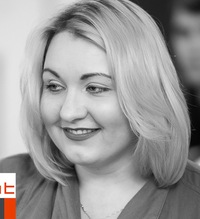 Сиротинина Мария - Член Совета Министерства образования и науки Российской Федерации по делам молодежи, комиссия по молодежному предпринимательству,  член  Совета по делам молодежи Московской Ассоциаций Предпринимателей, Эксперт  Всероссийского молодежного форума «Селигер», Эксперт по «Творческому предпринимательству» и «Социальному предпринимательству» РФ.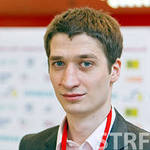 Марданов Сергей - Член Совета Министерства образования и науки Российской Федерации по делам молодежи, председатель комиссии по молодежному предпринимательству, Директор «Центра развития молодежного предпринимательства» НИТУ «МИСиС». Член Координационного Совета по делам молодежи в научной и образовательной сферах при Совете при Президенте России по науке и образованию Менеджер по развитию трансфера технологий ОАО "РВК".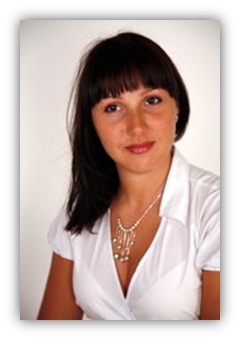 Гуц Диана - Директор IV Московский Деловой Форум -2014 «Партнерство. Лидерство. Перспективы», Главный редактор СМИ Деловая Россия, Исполнительный директор DR MEDIA GROUP Llc, Президент НП «Центр молодежных и предпринимательских инициатив „ПОКОЛЕНИЕ 2025“, Член Молодежного совета при Департаменте науки, пром-ти и предпринимательства г. Москвы, председатель рабочей группы по Инвестиционному климату в регионах при Государственной думе.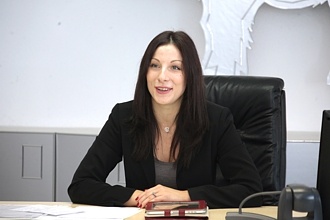 Селиверстова Татьяна -  Вице-президент НП «Центр молодежных и предпринимательских инициатив «ПОКОЛЕНИЕ 2025», Генеральный директор ООО “Евразийский торговый и инвестиционный альянс”, руководитель “Российско-китайского бизнес-клуба “Российского Союза Молодежи”, член Молодежного парламента Московской области.